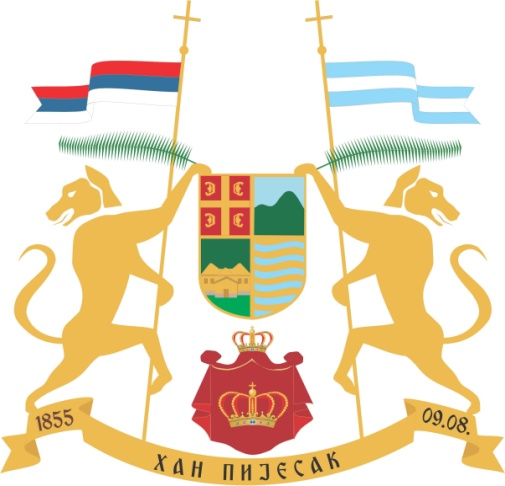            На основу члана 31. став 1. тачка ђ) и члана 35. Закона о буџетском систему Републике Српске („Службени гласник РС“ број 121/12, 52/14, 103/15 и 15/16), члана 39. Закона о локалној самоуправи („Службени гласник РС“ број 97/16 и 36/19) и члана 37. Статута општине Хан Пијесак („Службени гласник општине Хан Пијесак“ број 10/17), Скупштина Oпштине Хан Пијесак, на сједници одржаној дана 27.10. 2020. године, донијела је О  Д  Л  У  К  У о усвајању Нацрта  ребаланса 2 буџета Oпштине Хан Пијесак за 2020. годинуI                                        	Усваја се Нацрт ребаланса 2 буџета Oпштине Хан Пијесак за 2020. годину у износу од 4.037.356,00 КМ.IIСаставни дио ове Одлуке је Нацрт ребаланса 2 буџета општине Хан Пијесак за 2020. годину.III           Ова Oдлука ступа на снагу наредног дана од дана  доношења, а објавиће се  у „Службеном гласнику Општине Хан Пијесак“.Број: 01-022-80/20Дана: 27.10.2020. године		Предсједник Скупштине		     Михаела Томовић, с.р.__________________________________На основу члана 348. став 3. тач. д) Закона о стварним правима („Службени гласник Републике Српске“ бр. 124/08, 58/09, 95/11 и 60/15, 18/16 и 107/19), члана 6.  став. 1. тачка б) Правилника о поступку јавног конкурса за располагање непокретностима у својини Републике Српске и јединица локалне самоуправе („Службени гласник Републике Српске“ бр. 20/12 ) и члана 37. Статута општине Хан Пијесак („Службени гласник општине Хан Пијесак“ бр. 10/17), Скупштина општине Хан Пијесак, на сједници одржаној дана   27.10.2020. године, донијела јеСтрана 2										           Број 12О Д Л У К У о продаји непосредном погодбом неизграђеног  градског грађевинскогземљишта, у сврху обликовања грађевинске парцелеЧлан 1.	Милошу Томовићу из Хан Пијеска продаје се, у сврху обликовања грађевинске парцеле, неизграђено градско грађевинско земљиште, означено као к.ч. бр. 468, површине 1126м2, уписано у лист непокретности број 390 к.о. Хан Пијесак, на име Општина Хан Пијесак.	Према Одлуци о уређењу простора и грађењу („Службени гласник општине Хан Пијесак“ број 24/18), предметно земљиште припада зони V.Члан 2.	Тржишна вриједност градског грађевинског земљишта у зони V одређена је Одлуком о висини вриједности непокретности по зонама на територији општине Хан Пијесак на дан 31.12.2019.године („Службени гласник општине Хан Пијесак“ број 2/20) и износи 3,60 КМ/1м2, тако да укупна цијена земљишта из члана 1. ове Одлуке износи 4.053,60 КМ (четирихиљадепедесттриконвертибилнемаркеишездесетпфенинга).Члан 3.	На нацрт Уговора о продаји предметног земљишта непосредном погодбом прибавиће се мишљење Правобранилаштва Републике Српске, Сједиште замјеника Власеница.Члан 4.	Купац земљишта из члана 1. ове  Одлуке  дужан  је уплатити купопродајну цијену  из члана 2. ове Одлуке  у року од 15 дана (петнаест) од дана давања мишљења на нацрт купопродајног уговора од стране Правобранилаштва Републике Српске - Сједиште замјеника Власеница, на јединствени  рачун трезора општине Хан Пијесак број:  562-001-00000114-07 отворен код   НЛБ  банке Хан Пијесак.	Предаја купљеног земљишта у посјед купцу извршиће се у року од 7 дана након закључења уговора.	Трошкове увођења у посјед  и трошкове нотарске обраде сноси  купац.Члан 5.	Даје се сагласност начелнику општине Хан Пијесак да у циљу регулисања међусобних права и обавеза уговорних страна, а у складу са одредбама члана 348. Закона о стварним правима, закључи купопродајни уговор о продаји земљишта описаног у члану 1 . ове Одлуке.Члан 6.	Ова Одлука ступа на снагу осмог дана од дана објављивања у „Службеном гласнику општине Хан Пијесак“.Број: 01-022-81/20Дана: 27.10.2020. године		Предсједник Скупштине		     Михаела Томовић, с.р.__________________________________На основу члана  41. Закона о буџетском систему („Службени гласник РС“ број 121/12, 52/14, 103/15 и 15/16), члана 59. Статута општине Хан Пијесак Страна 3										           Број 12(„Службени гласник општине Хан Пијесак“ број 10/17) и чланова 12.  и 13.   Одлуке о извршењу буџета општине Хан Пијесак за 2020. годину („Службени гласник општине Хан Пијесак“ број  45/19 и 5/20), Начелник општине доносиО Д Л У К Уо одобравању реалокације (прерасподјеле) средстава у Буџету општине  Хан ПијесакЧлан 1.Одобрава се реалокација средстава у Буџету општине Хан Пијесак за  2020. годину у износу од  24.008,00 КМ  (за август  2020.). Члан 2.Реалокација средстава из члана 1. ове Одлуке извршиће се са ПЈ 00410300- Центар за социјални рад на ПЈ 00410130- Општинска управа  на сљедећи начин:- са буџетске позиције 411100- расходи за бруто плате  средства у износу од 3.586,00 КМ реалоцирају се на  буџетску позицију 411100,- са буџетске позиције 411200- расходи за бруто накнаде запослених  средства у износу од  315,00 КМ реалоцирају се на  буџетску позицију 411200,- са буџетске позиције 416111- стална новчана помоћ средства у износу од  1.503,00 КМ реалоцирају се на  буџетску позицију 416111,- са буџетске позиције 416112- додатак за помоћ и његу другог лица  средства у износу од  10.057,00 КМ реалоцирају се на  буџетску позицију 416112,- са буџетске позиције 416121- лична инвалиднина средства у износу од  1.441,00 КМ реалоцирају се на  буџетску позицију 416121,- са буџетске позиције 416126- текуће помоћи породиљама  средства у износу од  1.700,00 КМ реалоцирају се на  буџетску позицију 416126,- са буџетске позиције 416129- остале текуће дознаке грађанима  средства у износу од  2.930,00 КМ  реалоцирају се на  буџетску позицију 416129  (416100 укупно  17.631,00 КМ),- са буџетске позиције 416300- дознаке пружаоцима  услуга социјалне заштите  средства у износу од  1.867,00 КМ реалоцирају се на  буџетску позицију 416300 и- са буџетске позиције 487400- трансфери фодовима обавезног соц. осигурања   средства у износу од  609,00 КМ реалоцирају се на  буџетску позицију 487400.Члан 3.За реализацију ове Одлуке задужује се Одјељење за привреду, финансије и друштвене дјелатности.Члан 4.Ова Одлука ступа на снагу даном доношења, а објавиће се у „Сл.  гласнику Општине Хан Пијесак“.О б р а з л о ж е њ еНаведена реалокација се врши из разлога што није почео са радом Центар за социјални рад Хан Пијесак,  због чега је одлучено као у диспозитиву ове  Одлуке.Број: 02-400-49/20Дана: 04.09.2020. године			Начелник општине		               Владо Остојић,с.р_____________________________Страна 4										           Број 12На основу члана  41. Закона о буџетском систему („Службени гласник РС“ број 121/12, 52/14, 103/15 и 15/16), члана 59. Статута општине Хан Пијесак („Службени гласник општине Хан Пијесак“ број 10/17) и чланова 12.  и 13.   Одлуке о извршењу буџета општине Хан Пијесак за 2020. годину („Службени гласник општине Хан Пијесак“ број 45/19  и 5/20), Начелник општине доносиО Д Л У К Уо одобравању реалокације (прерасподјеле) средстава у Буџету општине Хан Пијесак Члан 1.Одобрава се реалокација средстава у Буџету општине Хан Пијесак за  2020. годину у износу од  1.404,00 КМ. Члан 2.Реалокација средстава из члана 1. ове Одлуке извршиће се  у оквиру ПЈ 00410130- Општинска управа  на сљедећи начин:- са буџетске позиције 416124-2- текуће помоћи ученицима- превоз ученика средства  се реалоцирају се на  буџетску позицију 511377- издаци за набавку остале специјалне опреме- саобраћајна сигнализација (семафори).Члан 3.За реализацију ове Одлуке задужује се Одјељење за привреду, финансије и друштвене дјелатности.Члан 4.Ова Одлука ступа на снагу даном доношења, а објавиће се у „Службеном гласнику Општине Хан Пијесак“.О б р а з л о ж е њ еНаведена реалокација се врши ради ревизије главног пројекта за саобраћајну  сигнализацију и опрему на двије расркрснице у Хан Пијеску. Због вируса корона школе нису радиле од половине марта до краја школске 2019/2020. године, тако да трошкова за превоз ученика за овај период нема,  због чега је одлучено као у диспозитиву ове  Одлуке.Број: 02-400-63/20Дана: 18.09.2020. године			Начелник општине		               Владо Остојић,с.р_____________________________На основу члана  41. Закона о буџетском систему („Службени гласник РС“ број 121/12, 52/14, 103/15 и 15/16), члана 59. Статута општине Хан Пијесак („Службени гласник општине Хан Пијесак“ број 10/17) и чланова 12.  и 13.   Одлуке о извршењу буџета општине Хан Пијесак за 2020. годину („Службени гласник општине Хан Пијесак“ број 45/19  и 5/20), Начелник општине доносиО Д Л У К Уо одобравању реалокације (прерасподјеле) средстава у Буџету општине Хан Пијесак Члан 1.Одобрава се реалокација средстава у Буџету општине Хан Пијесак за  2020. годину у износу од  3.776,00 КМ. Члан 2.Реалокација средстава из члана 1. ове Одлуке извршиће се  у оквиру ПЈ Страна 5								          Број 1200410130- Општинска управа  на сљедећи начин:- са буџетске позиције 411410- расходи за новчане помоћи запосленим средства у износу од  2.407,00 КМ реалоцирљају се на буџетску позицију 411411- расходи за отпремнине по колективном уговору и- са буџетске позиције 416124-6- текуће помоћи ученицима- превоз дјеце на љетовање средства и износу од  1.369,00 КМ  реалоцирају се на  буџетску позицију 416124-5- текуће помоћи ученицима- књиге за средњу школу.Члан 3.За реализацију ове Одлуке задужује се Одјељење за привреду, финансије и друштвене дјелатности.Члан 4.Ова Одлука ступа на снагу даном доношења, а објавиће се у „Службеном гласнику Општине Хан Пијесак“.О б р а з л о ж е њ еНаведена реалокација се врши ради недовољно планираних средстава за исплату отпремнине за пензионисање службенице, као  и недовољно планираних средстава за набавку књига- уџбеника  за 2. разред гимназије у Хан Пијеску,  због чега је одлучено као у диспозитиву ове  Одлуке.Број: 02-400-64/20Дана: 22.09.2020. године			Начелник општине		               Владо Остојић,с.р_____________________________На основу члана  41. Закона о буџетском систему („Службени гласник РС“ број 121/12, 52/14, 103/15 и 15/16), члана 59. Статута општине Хан Пијесак („Службени гласник општине Хан Пијесак“ број 10/17) и чланова 12.  и 13.   Одлуке о извршењу буџета општине Хан Пијесак за 2020. годину („Службени гласник општине Хан Пијесак“ број 45/19  и 5/20), Начелник општине доносиО Д Л У К Уо одобравању реалокације (прерасподјеле) средстава у Буџету општине Хан Пијесак Члан 1.Одобрава се реалокација средстава у Буџету општине Хан Пијесак за  2020. годину у износу од  6.000,00 КМ. Члан 2.Реалокација средстава из члана 1. ове Одлуке извршиће се  у оквиру ПЈ 00410130- Општинска управа  на сљедећи начин:- са буџетске позиције 411943- расходи по основу организовања манифестација  средства се реалоцирљају  на буџетску позицију 412799- расходи за остале стручне услуге.Члан 3.За реализацију ове Одлуке задужује се Одјељење за привреду, финансије и друштвене дјелатности.Члан 4.Ова Одлука ступа на снагу даном доношења, а објавиће се у „Службеном гласнику Општине Хан Пијесак“.О б р а з л о ж е њ еНаведена реалокација се врши ради набавке услуга за кориштење података из Страна 6										           Број 12базе података  кредитног бироа  ЛРЦ и других  услуга сервиса у износу од 1.755,00 КМ, као и ради недовољно планираних средстава на буџетској  позицији за остале стручне  услуге 412790,  због чега је одлучено као у диспозитиву ове  Одлуке.Број: 02-400-65/20Дана: 23.09.2020. године			Начелник општине		               Владо Остојић,с.р_____________________________На основу члана  41. Закона о буџетском систему („Службени гласник РС“ број 121/12, 52/14, 103/15 и 15/16), члана 59. Статута општине Хан Пијесак („Службени гласник општине Хан Пијесак“ број 10/17) и чланова 12.  и 13.   Одлуке о извршењу буџета општине Хан Пијесак за 2020. годину („Службени гласник општине Хан Пијесак“ број 45/19  и 5/20), Начелник општине доносиО Д Л У К Уо одобравању реалокације (прерасподјеле) средстава у Буџету општине Хан Пијесак Члан 1.Одобрава се реалокација средстава у Буџету општине Хан Пијесак за  2020. годину у износу од  10.998,00 КМ. Члан 2.Реалокација средстава из члана 1. ове Одлуке извршиће се  у оквиру ПЈ 00410130- Општинска управа  на сљедећи начин:- са буџетске позиције  415236- капитални  грант  Дом здравља  средства  се реалоцирају  на  буџетску позицију  511200- издаци за инвстиц.  одржавање, реконструкцију и адаптацију паркова (камени зидови у парку око спомен обиљежја).Члан 3.За реализацију ове Одлуке задужује се Одјељење за привреду, финансије и друштвене дјелатности.Члан 4.Ова Одлука ступа на снагу даном доношења, а објавиће се у „Службеном гласнику Општине Хан Пијесак“.О б р а з л о ж е њ еНаведена реалокација се врши ради извођења накнадних радова који се односе на темеље камених зидова по Уговору о извођењу радова на изради спомен плоча  испред спомен обиљежја у Хан  Пијеску   са санацијом камених зидова око спомен обиљежја,  због чега је одлучено као у диспозитиву ове  Одлуке.Број: 02-400-66/20Дана: 30.09.2020. године			Начелник општине		               Владо Остојић,с.р_____________________________На основу члана  41. Закона о буџетском систему („Службени гласник РС“ број 121/12, 52/14, 103/15 и 15/16), члана 59. Статута општине Хан Пијесак („Службени гласник општине Хан Пијесак“ број 10/17) и чланова 12.  и 13.   Одлуке о извршењу буџета општине Хан Пијесак за 2020. годину („Службени Страна 7										           Број 12гласник општине Хан Пијесак“ број 45/19  и 5/20), Начелник општине доносиО Д Л У К Уо одобравању реалокације (прерасподјеле) средстава у Буџету општине Хан Пијесак Члан 1.Одобрава се реалокација средстава у Буџету општине Хан Пијесак за  2020. годину у износу од  7.020,00 КМ. Члан 2.Реалокација средстава из члана 1. ове Одлуке извршиће се  у оквиру  ПЈ 00410130- Општинска управа  на сљедећи начин:       Са буџетске позиције  415236- капитални  грант  Дом здравља  средства  се реалоцирају  на:  1. буџетску позицију   511100- изградња  спомен обиљежја  палим  борцима у износу од  3.510,00 КМ и  2. буџетску позицију  511200- реконструкција административне зграде општине- сала Скупштине општине у износу од  3.510,00 КМ.Члан 3.За реализацију ове Одлуке задужује се Одјељење за привреду, финансије и друштвене дјелатности.Члан 4.Ова Одлука ступа на снагу даном доношења, а објавиће се у „Службеном гласнику Општине Хан Пијесак“.О б р а з л о ж е њ еНаведена реалокација се врши ради израде  пројектних  документација  за наведене  инвестиције у члану 2.,  због чега је одлучено као у диспозитиву ове  Одлуке.Број: 02-400-67/20Дана: 01.10.2020. године			Начелник општине		               Владо Остојић,с.р_____________________________На основу члана  41. Закона о буџетском систему („Службени гласник РС“ број 121/12, 52/14, 103/15 и 15/16), члана 59. Статута општине Хан Пијесак („Службени гласник општине Хан Пијесак“ број 10/17) и чланова 12.  и 13.   Одлуке о извршењу буџета општине Хан Пијесак за 2020. годину („Службени гласник општине Хан Пијесак“ број 45/19  и 5/20), Начелник општине доносиО Д Л У К Уо одобравању реалокације (прерасподјеле) средстава у Буџету општине Хан Пијесак Члан 1.Одобрава се реалокација средстава у Буџету општине Хан Пијесак за  2020. годину у износу од  7.020,00 КМ. Члан 2.Реалокација средстава из члана 1. ове Одлуке извршиће се  у оквиру ПЈ 00410130- Општинска управа  на сљедећи начин:- са буџетске позиције  511200- реконструкција и санација путева на подручју општине  средства  се реалоцирају  на  буџетску позицију  412521- расходи за текуће одржавање путева.Страна 8								          Број 12Члан 3.За реализацију ове Одлуке задужује се Одјељење за привреду, финансије и друштвене дјелатности.Члан 4.Ова Одлука ступа на снагу даном доношења, а објавиће се у „Службеном гласнику Општине Хан Пијесак“.О б р а з л о ж е њ еНаведена реалокација се врши ради извођења радова на крпљењу улица у Хан Пијеску,  због чега је одлучено као у диспозитиву ове  Одлуке.Број: 02-400-68/20Дана: 02.10.2020. године			Начелник општине		               Владо Остојић,с.р_____________________________На основу члана  41. Закона о буџетском систему („Службени гласник РС“ број 121/12, 52/14, 103/15 и 15/16), члана 59. Статута општине Хан Пијесак („Службени гласник општине Хан Пијесак“ број 10/17) и чланова 12.  и 13.   Одлуке о извршењу буџета општине Хан Пијесак за 2020. годину („Службени гласник општине Хан Пијесак“ број 45/19  и 5/20), Начелник општине доносиО Д Л У К Уо одобравању реалокације (прерасподјеле) средстава у Буџету општине Хан Пијесак Члан 1.Одобрава се реалокација средстава у Буџету општине Хан Пијесак за  2020. годину у износу од  7.897,00 КМ. Члан 2.Реалокација средстава из члана 1. ове Одлуке извршиће се  у оквиру ПЈ 00410130- Општинска управа  на сљедећи начин:- са буџетске позиције  412943- расходи по основу организовања манифестација  средства у износу од 5.220,00 КМ реалоцирају  се на буџетску позицију  412739- расходи за остале  услуге информисања и медија и- са буџетске позиције  415236- капитални грант Дом здравља  средства у износу од  2.677,00 КМ реалоцирају  се на буџетску позицију  414141- субвенције пољопривредним произвођачима.Члан 3.За реализацију ове Одлуке задужује се Одјељење за привреду, финансије и друштвене дјелатности.Члан 4.Ова Одлука ступа на снагу даном доношења, а објавиће се у „Службеном гласнику Општине Хан Пијесак“.О б р а з л о ж е њ еНаведена реалокација се врши ради недовољно планираних средстава на позицији  412739- расходи за остале  услуге информисања и медија и позицији 414141- субвенције пољопривредним произвођачима,  због чега је одлучено као у диспозитиву ове  Одлуке.Број: 02-400-69/20Дана: 02.10.2020. годинеСтрана 9										          Број 12			Начелник општине		               Владо Остојић,с.р_____________________________На основу члана  41. Закона о буџетском систему („Службени гласник РС“ број 121/12, 52/14, 103/15 и 15/16), члана 59. Статута општине Хан Пијесак („Службени гласник општине Хан Пијесак“ број 10/17) и чланова 12.  и 13.   Одлуке о извршењу буџета општине Хан Пијесак за 2020. годину („Службени гласник општине Хан Пијесак“ број  45/19 и 5/20), Начелник општине доносиО Д Л У К Уо одобравању реалокације (прерасподјеле) средстава у Буџету општине  Хан ПијесакЧлан 1.Одобрава се реалокација средстава у Буџету општине Хан Пијесак за  2020. годину у износу од  22.198,00 КМ  (за септембар  2020.). Члан 2.Реалокација средстава из члана 1. ове Одлуке извршиће се са ПЈ 00410300- Центар за социјални рад на ПЈ 00410130- Општинска управа  на сљедећи начин:- са буџетске позиције 411100- расходи за бруто плате  средства у износу од 1.632,00 КМ реалоцирају се на  буџетску позицију 411100,- са буџетске позиције 411200- расходи за бруто накнаде запослених  средства у износу од  225,00 КМ реалоцирају се на  буџетску позицију 411200,- са буџетске позиције 416111- стална новчана помоћ средства у износу од  1.503,00 КМ реалоцирају се на  буџетску позицију 416111,- са буџетске позиције 416112- додатак за помоћ и његу другог лица  средства у износу од  9.604,00 КМ реалоцирају се на  буџетску позицију 416112,- са буџетске позиције 416121- лична инвалиднина средства у износу од  1.441,00 КМ реалоцирају се на  буџетску позицију 416121,- са буџетске позиције 416126- текуће помоћи породиљама  средства у износу од  1.900,00 КМ реалоцирају се на  буџетску позицију 416126,- са буџетске позиције 416129- остале текуће дознаке грађанима  средства у износу од  3.645,00 КМ  реалоцирају се на  буџетску позицију 416129  (416100  укупно  18.093,00 КМ),- са буџетске позиције 416300- дознаке пружаоцима  услуга социјалне заштите  средства у износу од  1.639,00 КМ реалоцирају се на  буџетску позицију 416300 и- са буџетске позиције 487400- трансфери фодовима обавезног соц. осигурања   средства у износу од  609,00 КМ реалоцирају се на  буџетску позицију 487400.Члан 3.За реализацију ове Одлуке задужује се Одјељење за привреду, финансије и друштвене дјелатности.Члан 4.Ова Одлука ступа на снагу даном доношења, а објавиће се у „Сл.  гласнику Општине Хан Пијесак“.О б р а з л о ж е њ еНаведена реалокација се врши из разлога што је  Центар за социјални рад  Хан Пијесак почео са радом 15.09.2020.,  тако да ће сви трошкови социјалне заштите  на ову ПЈ бити књижени  од октобра,  због Страна 10										          Број 12чега је одлучено као у диспозитиву ове  Одлуке.Број: 02-400-70/20Дана: 07.10.2020. године			Начелник општине		               Владо Остојић,с.р_____________________________На основу члана  41. Закона о буџетском систему („Службени гласник РС“ број 121/12, 52/14, 103/15 и 15/16), члана 59. Статута општине Хан Пијесак („Службени гласник општине Хан Пијесак“ број 10/17) и чланова 12.  и 13.   Одлуке о извршењу буџета општине Хан Пијесак за 2020. годину („Службени гласник општине Хан Пијесак“ број 45/19  и 5/20), Начелник општине доносиО Д Л У К Уо одобравању реалокације (прерасподјеле) средстава у Буџету општине Хан Пијесак Члан 1.Одобрава се реалокација средстава у Буџету општине Хан Пијесак за  2020. годину у износу од  23.733,00 КМ. Члан 2.Реалокација средстава из члана 1. ове Одлуке извршиће се  у оквиру ПЈ 00410130- Општинска управа  на сљедећи начин:- са буџетске позиције  511200- реконструкција и санација путева на подручју општине  средства  у износу од  13.262,00 КМ реалоцирају  се на  буџетску позицију  511200- реконструкција административне зграде општине- сала  Скупштине  општине  и средства у износу од  10.471,00 КМ реалоцирају се на буџетску позицију 511300- набавка опреме- намјештај за салу Скупштине општине.Члан 3.За реализацију ове Одлуке задужује се Одјељење за привреду, финансије и друштвене дјелатности.Члан 4.Ова Одлука ступа на снагу даном доношења, а објавиће се у „Службеном гласнику Општине Хан Пијесак“.О б р а з л о ж е њ еНаведена реалокација се врши ради  адаптације и опремања сале Скупштине општине Хан Пијесак,  због чега је одлучено као у диспозитиву ове  Одлуке.Број: 02-400-71/20Дана: 08.10.2020. године			Начелник општине		               Владо Остојић,с.р_____________________________На основу члана  41. Закона о буџетском систему („Службени гласник РС“ број 121/12, 52/14, 103/15 и 15/16), члана 59. Статута општине Хан Пијесак („Службени гласник општине Хан Пијесак“ број 10/17) и чланова 12.  и 13.   Одлуке о извршењу буџета општине Хан Пијесак за 2020. годину („Службени гласник општине Хан Пијесак“ број 45/19  и 5/20), Начелник општине доносиО Д Л У К УСтрана 11										         Број 12о одобравању реалокације (прерасподјеле) средстава у Буџету општине Хан Пијесак Члан 1.Одобрава се реалокација средстава у Буџету општине Хан Пијесак за  2020. годину у износу од  14.680,00 КМ. Члан 2.Реалокација средстава из члана 1. ове Одлуке извршиће се  у оквиру ПЈ 00410130- Општинска управа  на сљедећи начин:- са буџетске позиције  511200- реконструкција и санација путева на подручју општине  средства  у износу од 4.680,00 КМ  реалоцирају  се  на  буџетску позицију  511191- изградња водовода за села Боровине, Плане, Ријеке и Јеловци и средства  у износу од  10.000,00 КМ  реалоцирају  се  на  буџетску позицију 511300- набавка опреме- лактофриз.Члан 3.За реализацију ове Одлуке задужује се Одјељење за привреду, финансије и друштвене дјелатности.Члан 4.Ова Одлука ступа на снагу даном доношења, а објавиће се у „Службеном гласнику Општине Хан Пијесак“.О б р а з л о ж е њ еНаведена реалокација се врши ради  израде пројектне документације- геодетска фаза за изградњу наведеног водовода и набавку још једног лактофриза,  због чега је одлучено као у диспозитиву ове  Одлуке.Број: 02-400-74/20Дана: 22.10.2020. године			Начелник општине		               Владо Остојић,с.р_____________________________На основу члана  41. Закона о буџетском систему („Службени гласник РС“ број 121/12, 52/14, 103/15 и 15/16), члана 59. Статута општине Хан Пијесак („Службени гласник општине Хан Пијесак“ број 10/17) и чланова 12.  и 13.   Одлуке о извршењу буџета општине Хан Пијесак за 2020. годину („Службени гласник општине Хан Пијесак“ број 45/19  и 5/20), Начелник општине доносиО Д Л У К Уо одобравању реалокације (прерасподјеле) средстава у Буџету општине Хан Пијесак Члан 1.Одобрава се реалокација средстава у Буџету општине Хан Пијесак за  2020. годину у износу од  14.040,00 КМ. Члан 2.Реалокација средстава из члана 1. ове Одлуке извршиће се  у оквиру ПЈ 00410130- Општинска управа  на сљедећи начин:- са буџетске позиције  511200- реконструкција и санација путева на подручју општине  средства  се реалоцирају   на  буџетску позицију  511191- изградња водовода за села Боровине, Плане, Ријеке и Јеловци.Члан 3.Страна 12							          Број 12За реализацију ове Одлуке задужује се Одјељење за привреду, финансије и друштвене дјелатности.Члан 4.Ова Одлука ступа на снагу даном доношења, а објавиће се у „Службеном гласнику Општине Хан Пијесак“.О б р а з л о ж е њ еНаведена реалокација се врши ради  израде пројектне документације за санацију и реконструкцију каптаже и  изградњу наведеног водовода,  због чега је одлучено као у диспозитиву ове  Одлуке.Број: 02-400-75/20Дана: 22.10.2020. године			Начелник општине		               Владо Остојић,с.р_____________________________На основу члана  41. Закона о буџетском систему („Службени гласник РС“ број 121/12, 52/14, 103/15 и 15/16), члана 59. Статута општине Хан Пијесак („Службени гласник општине Хан Пијесак“ број 10/17) и чланова 12.  и 13.   Одлуке о извршењу буџета општине Хан Пијесак за 2020. годину („Службени гласник општине Хан Пијесак“ број 45/19  и 5/20), Начелник општине доносиО Д Л У К Уо одобравању реалокације (прерасподјеле) средстава у Буџету општине Хан Пијесак Члан 1.Одобрава се реалокација средстава у Буџету општине Хан Пијесак за  2020. годину у износу од  10.000,00 КМ. Члан 2.Реалокација средстава из члана 1. ове Одлуке извршиће се  у оквиру ПЈ 00410130- Општинска управа  на сљедећи начин:- са буџетске позиције  511200- реконструкција и санација путева на подручју општине  средства се реалоцирају  се  на  буџетску позицију  416129- остале текуће дознаке грађанима.Члан 3.За реализацију ове Одлуке задужује се Одјељење за привреду, финансије и друштвене дјелатности.Члан 4.Ова Одлука ступа на снагу даном доношења, а објавиће се у „Службеном гласнику Општине Хан Пијесак“.О б р а з л о ж е њ еНаведена реалокација се врши ради  великог броја захтјева за помоћ социјално угроженог становништва и болесних,  због чега је одлучено као у диспозитиву ове  Одлуке.Број: 02-400-76/20Дана: 23.10.2020. године			Начелник општине		               Владо Остојић,с.р_____________________________САДРЖАЈАКА СКУПШТИНЕ ОПШТИНЕСтрана 13										        Број 12 Одлука о усвајању Нацрта Ребаланса 2 буџета општине Хан Пијесак за 2020. годину..........................................................1Одлука о продаји непосредном погодбом неизграђеног градског грађевинског земљишта, у сврху обликовања грађевинске парцеле..................................2АКТА НАЧЕЛНИКА ОПШТИНЕОдлука о одобравању реалокације (прерасподјеле) средстава у Буџету општине Хан Пијесак..............................3Одлука о одобравању реалокације (прерасподјеле) средстава у Буџету општине Хан Пијесак..............................4Одлука о одобравању реалокације (прерасподјеле) средстава у Буџету општине Хан Пијесак..............................4Одлука о одобравању реалокације (прерасподјеле) средстава у Буџету општине Хан Пијесак..............................5Одлука о одобравању реалокације (прерасподјеле) средстава у Буџету општине Хан Пијесак..............................6Одлука о одобравању реалокације (прерасподјеле) средстава у Буџету општине Хан Пијесак..............................6Одлука о одобравању реалокације (прерасподјеле) средстава у Буџету општине Хан Пијесак..............................7Одлука о одобравању реалокације (прерасподјеле) средстава у Буџету општине Хан Пијесак..............................7Одлука о одобравању реалокације (прерасподјеле) средстава у Буџету општине Хан Пијесак..............................8Одлука о одобравању реалокације (прерасподјеле) средстава у Буџету општине Хан Пијесак..............................9Одлука о одобравању реалокације (прерасподјеле) средстава у Буџету општине Хан Пијесак..............................10Одлука о одобравању реалокације (прерасподјеле) средстава у Буџету општине Хан Пијесак..............................10Одлука о одобравању реалокације (прерасподјеле) средстава у Буџету општине Хан Пијесак.............................11Одлука о одобравању реалокације (прерасподјеле) средстава у Буџету општине Хан Пијесак.............................12Општина Хан Пијесак Александра Карађорђевића бр. 4Тел: 057 557 108Факс: 057 557 28528. ОКТОБАР 2020. годинеБРОЈ 12